ANALISA LAPORAN KEUANGAN SEBAGAI SALAH SATU ALATUNTUK MENGUKUR TINGKAT RENTABILITAS PERUSAHAANPADA  PT.PLN (Persero) Distribusi Jabar dan BantenPeriode 2008-2010SKRIPSIDiajukan Untuk Memenuhi Salah Satu SyaratDalam Menempuh Ujian Sarjana Program Strata SatuPada Jurusan Ilmu Administrasi BisnisOleh :Galih GumilarNRP. 082040024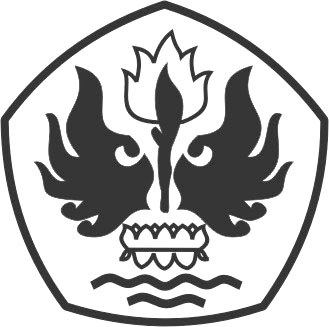 FAKULTAS ILMU SOSIAL DAN ILMU POLITIKUNIVERSITAS PASUNDANBANDUNG2012